Pg. 697-698 #13-23 Answers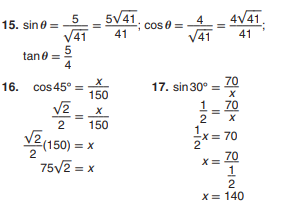 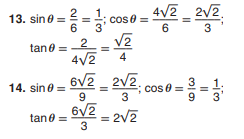 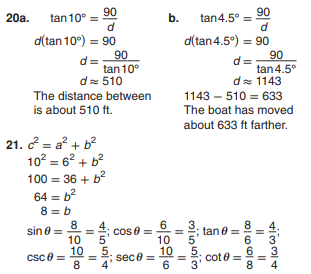 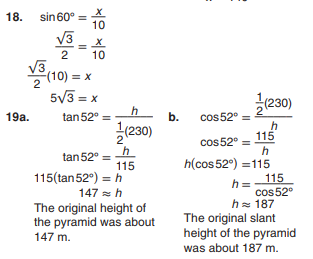 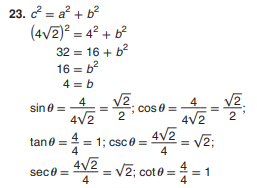 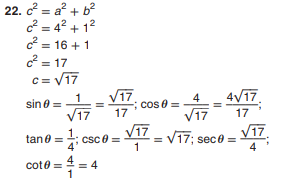 